ОТЗЫВна работу студентки 4 курсаИнститута «Высшая школа менеджмента»Санкт-Петербургского государственного университетаКРАСНОРУЦКОЙ   Ольги Дмитриевнынад выпускной квалификационной работой по направлению 080200 – Менеджмент, профиль  Маркетингна тему «  ВЛИЯНИЕ ЭФФЕКТА СТРАНЫ ПРОИСХОЖДЕНИЯ НА ВЫБОР ПОТРЕБИТЕЛЯМИ УХОДОВОЙ КОСМЕТИКИ НА РЫНКЕ САНКТ-ПЕТЕРБУРГА (НА ПРИМЕРЕ КОРЕЙСКОЙ КОСМЕТИКИ)»:Особые комментарии: Цель дипломной работы и задачи четко обозначены. Название работы полностью  соответствует заявленной в работе ключевой цели и задачам по ее реализации.Выпускная квалификационная работа имеет хорошо сбалансированную структуру.В целом работа носит творческий, самостоятельный характер. Ее результаты могут быть эффективно  применены на практике.  Практическая значимость исследования заключается в том, что полученные результаты и сформулированные автором предложения  позволят компаниям  достичь желаемых результатов в индустрии уходовой косметики на рынке Санкт-Петербурга, используя в позиционировании своих брендов такую составляющую как «эффект страны происхождения». Теоретические выводы и практические рекомендации основаны на активном применении различных методов проведения маркетинговых исследований. Оформление работы не  вызывает претензий.  Качество использования в работе источников соответствует   всем предъявляемым к выпускным работам требованиям.В стилистическом отношении работа производит впечатление логичной, структурированной и легко читаемой, исходя из чего можно сделать вывод о полноценном овладении автором навыков написания академических текстов, ожидаемых от выпускника образовательной программы бакалавриата.	Общий вывод: работа  КРАСНОРУЦКОЙ Ольги Дмитриевны  полностью  отвечает требованиям, предъявляемым к выпускным квалификационным работам по направлению 080200 – Менеджмент, профиль  Маркетинг.Научный руководитель:    д.э.н.,  профессор кафедры маркетинга                                                                                                                  С.А.Старов	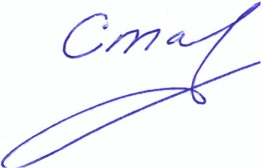   Дата «8» июня  2020  г.	Проявление студентом самостоятельности и инициативы при работе над ВКРСтудент проявил самостоятельность при формулировке исследуемой управленческой проблемы, целей и задач ВКРВКР выполнялась студентом в целом самостоятельно при активном консультировании с научным руководителемСтудент не проявил инициативы при работе над ВКРИнтенсивность взаимодействия с научным руководителем:Постоянное взаимодействиеНерегулярное взаимодействиеОтсутствие взаимодействияДругое:Соблюдение графика работы над ВКР:Полностью соблюдалсяСоблюдался частичноНе соблюдалсяСвоевременность предоставления окончательной редакции ВКР научному руководителюНакануне дня защиты ВКРВ день крайнего срока предоставления ВКРЗа день до срока сдачи ВКРЗа два дня до срока сдачи ВКР За пять  дней и более до срока сдачи ВКРСтепень достижения цели ВКРПолностью достигнутаДостигнута частичноНе достигнутаСоответствие содержания ВКР требованиям Полностью соответствуетСоответствует частичноНе соответствует Соответствие оформления ВКР требованиям Полностью соответствуетСоответствует частичноНе соответствует